О внесении изменений и дополнений в постановление  администрации сельского поселения Бик-Кармалинский сельсоветмуниципального района Давлекановский район Республики Башкортостан от 22 декабря 2014 года № 35 «О порядке администрирования доходов бюджета сельского поселения  Бик-Кармалинский  сельсовет муниципального района Давлекановский район Республики Башкортостан»В целях своевременного получения безвозмездных поступлений в бюджет сельского поселения, п о с т а н о в л я ю:1. Внести в постановление администрации сельского поселения Бик-Кармалинский  сельсовет муниципального района Давлекановский район Республики Башкортостан от 22 декабря 2014 года № 35 «О порядке администрирования доходов бюджета сельского поселения  Бик-Кармалинский сельсовет муниципального района Давлекановский район Республики Башкортостан» следующие изменения и дополнения:  1.2 В Приложении № 1 к Порядку исключить код бюджетной классификации:2. Контроль за исполнением настоящего постановления оставляю за собой.Глава сельского поселения		                                    О.Р.Лукманов	Башҡортостан РеспубликаһыДәүләкән районымуниципаль районыныңБик-Ҡарамалы  ауыл Советыауыл биләмәһе хакимиәте453422,  Дәүләкән районы,  Бик-Ҡарамалы ауылы, Үҙәк урам, 27,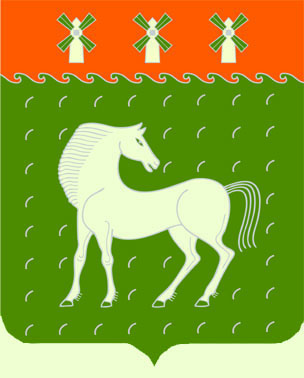 Администрация сельского поселенияБик-Кармалинский сельсоветмуниципального района Давлекановский районРеспублики Башкортостан453422, Давлекановский район,  с.Бик-Кармалы, ул. Центральная,  27,ҠАРАР23 апрель 2020 й.№ 19ПОСТАНОВЛЕНИЕ23 апреля 2020 г.7911 08 04020 01 4000 110Государственная пошлина за совершение нотариальных действий должностными лицами органов местного самоуправления, уполномоченными в соответствии с законодательными актами Российской Федерации на совершение нотариальных действий (прочие  поступления)